Publicado en Castellón el 01/12/2017 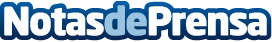 Promocionar correctamente un negocio es la mejor forma de aumentar el número de clientes y ventasPara destacar una marca entre la competencia hay que buscar la forma más original de promocionar un negocioDatos de contacto:Marcos964199396Nota de prensa publicada en: https://www.notasdeprensa.es/promocionar-correctamente-un-negocio-es-la Categorias: Marketing Recursos humanos http://www.notasdeprensa.es